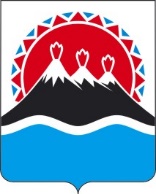 РЕГИОНАЛЬНАЯ СЛУЖБА ПО ТАРИФАМ И ЦЕНАМ КАМЧАТСКОГО КРАЯПОСТАНОВЛЕНИЕ                   г. Петропавловск-КамчатскийВ соответствии с Федеральным законом от 07.12.2011 № 416-ФЗ «О водо-снабжении и водоотведении», постановлением Правительства Российской Федерации от 13.05.2013 № 406 «О государственном регулировании тарифов в сфере водоснабжения и водоотведения», приказом ФСТ России от 27.12.2013 
№ 1746-э «Об утверждении Методических указаний по расчету регулируемых тарифов в сфере водоснабжения и водоотведения», постановлением Правительства Камчатского края от 19.12.2008 № 424-П «Об утверждении Положения о Региональной службе по тарифам и ценам Камчатского края», протоколом Правления Региональной службы по тарифам и ценам Камчатского края от ХХ.11.2022 № ХХПОСТАНОВЛЯЮ:1. Внести в приложения 5, 6 к постановлению Региональной службы по тарифам и ценам Камчатского края от 16.12.2020 № 313 «Об утверждении тарифов на питьевую воду (питьевое водоснабжение) и водоотведение МБУ ЖКХ «Надежда» потребителям Апачинского сельского поселения Усть-Большерецкого муниципального района на 2021-2025 годы»» изменения, изложив их в редакции согласно приложениям 1, 2 к настоящему постановлению.2. Настоящее постановление вступает в силу со дня его официального опубликования и распространяется на правоотношения, возникшие с 1 декабря 2022 года.Приложение 1к постановлению Региональной службыпо тарифам и ценам Камчатского края от ХХ.11.2022 № ХХ«Приложение 5к постановлению Региональной службы по тарифам и ценам Камчатского края от 16.12.2020 №313Тарифы на питьевую воду (питьевое водоснабжение) МБУ ЖКХ «Надежда» потребителям Апачинского сельского поселения Усть- Большерецкого муниципального районаЭкономически обоснованные тарифы для потребителей (МБУ ЖКХ «Надежда» не является плательщиком НДС)Льготные тарифы для населения и исполнителей коммунальных услуг для населения (МБУ ЖКХ «Надежда» не является плательщиком НДС)».                                                                 Приложение 2к постановлению Региональной службыпо тарифам и ценам Камчатского края от ХХ.11.2022 № ХХ«Приложение 6к постановлению Региональной службыпо тарифам и ценам Камчатского края от 16.12.2020 № 313Тарифы на водоотведение МБУ ЖКХ «Надежда» потребителям Апачинского сельского поселения Усть- Большерецкого муниципального района1. 	Экономически обоснованные тарифы для потребителей 
(МБУ ЖКХ «Надежда» не является плательщиком НДС)Льготные тарифы для населения и исполнителей коммунальных услуг для населения (МБУ ЖКХ «Надежда» не является плательщиком НДС)».[Дата регистрации]№[Номер документа]О внесении изменений в постановление Региональной службы по тарифам и ценам Камчатского края от 16.12.2020 № 313 «Об утверждении тарифов на питьевую воду (питьевое водоснабжение) и водоотведение МБУ ЖКХ «Надежда» потребителям Апачинского сельского поселения Усть-Большерецкого муниципального района на 2021-2025 годы»Временно исполняющий обязанности руководителя[горизонтальный штамп подписи 1]В.А. Губинский№ п/пГод (период) Тарифы на питьевую воду (питьевое водоснабжение), руб./куб.м1.01.01.2021-30.06.202175,361.01.07.2021-31.12.202180,202.01.01.2022-30.06.202280,202.01.07.2022-31.12.202291,813.01.01.2023-30.06.202391,813.01.07.2023-31.12.2023102,034.01.01.2024-30.06.2024102,034.01.07.2024-31.12.2024103,025.01.01.2025-30.06.2025103,025.01.07.2025-31.12.2025103,25№ п/пГод (период) Тарифы на питьевую воду (питьевое водоснабжение), руб./куб.м1.01.01.2021-30.06.202157,001.01.07.2021-31.12.202157,002.01.01.2022-30.06.202257,002.01.07.2022-31.12.202257,003.01.01.2023-30.06.202357,003.01.07.2023-31.12.202357,00№ п/пГод (период) Тарифы на водоотведение, руб./куб.м1.01.01.2021-30.06.202198,451.01.07.2021-31.12.2021104,002.01.01.2022-30.06.202298,202.01.07.2022-31.12.202298,203.01.01.2023-30.06.202394,763.01.07.2023-31.12.202394,764.01.01.2024-30.06.202494,764.01.07.2024-31.12.202494,765.01.01.2025-30.06.202594,765.01.07.2025-31.12.202594,30№ п/пГод (период) Тарифы на водоотведение, руб./куб.м1.01.01.2021-30.06.202167,001.01.07.2021-31.12.202167,002.01.01.2022-30.06.202267,002.01.07.2022-31.12.202267,003.01.01.2023-30.06.202367,003.01.07.2023-31.12.202367,00